O přikázáních – Nepožádáš manželky bližního svého, ani statku jeho 

Katecheze papeže Františka z 21. listopadu, nám. sv. PetraČeská sekce RV(Ex 20,17)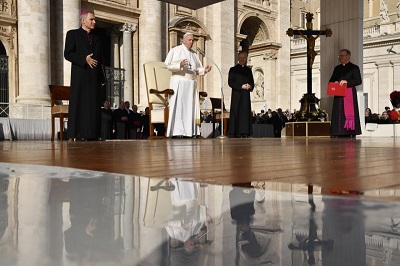 Drazí bratři a sestry, dobrý den!
Naše schůzky s Desaterem nás dnes přivádějí k poslednímu přikázání, které jsme vyslechli v úvodu. Tato slova nejsou jen závěrečnými slovy tohoto textu, ale mnohem víc. Jsou dovršením Desatera a dotýkají se jádra všeho, co nám sděluje. Podíváme-li se blíže, zjistíme totiž, že nepřidávají nic nového. Pokyny „nebudeš dychtit po ženě svého bližního [...] a vůbec po ničem, co patří tvému bližnímu“ jsou přinejmenším latentně obsaženy v přikázáních o smilstvu a krádeži. Jaký je tedy smysl těchto slov? Je to shrnutí? Je to něco více?Mějme na paměti, že všechna přikázání mají za cíl ukázat hranice života, meze, za nimiž člověk narušením svého vztahu k Bohu ničí sám sebe i bližního. Pokud jdeš dál, ničíš vztah k Bohu a tudíž i s druhými. A signalizují to přikázání. To poslední klade důraz na skutečnost, že všechna přestoupení vznikají ze společného vnitřního kořene: zlétužby. Všechny hříchy se rodí ze špatné tužby, všechny začínají hnutím v srdci a na této vlně končí nějakým přestupkem. Nikoli však formálním přestupkem zákona, nýbrž přestupkem, kterým zraňujeme sebe i druhé.Výslovně to říká v evangeliu Pán Ježíš: »Z nitra totiž, ze srdce lidí, vycházejí špatné myšlenky, smilství, krádeže, vraždy, cizoložství, lakota, zloba, lest, prostopášnost, závist, urážky, pýcha, nerozumnost. Všechno to zlé vychází z nitra a člověka poskvrňuje« (Mk 7,21-23).Chápeme tedy, že veškeré Desatero by nepřineslo žádný užitek, pokud by se nedotklo této roviny, totiž lidského srdce. Kde vznikají všechny ohavnosti? Desatero je v tomto bodě jasné a hluboké. Cílem posledního jeho přikázání je srdce, a pokud není svobodné srdce, pak málo prospěje ostatní. Problém spočívá v osvobození srdce od veškerého zla. Boží přikázání je možné redukovat na pouhou hezkou fasádu, pod níž nadále zůstává otrocký a nikoli synovský život. Často se za farizejskou maskou dušné korektnosti skrývá něco ošklivého a nevyřešeného.Musíme si těmito přikázáními nechat demaskovat touhu, protože nám ukazují naši chudobu a přivádějí nás ke svatému pokoření. Každý z nás se může ptát, jaké ošklivé tužby přicházejí nejčastěji. Závist, chamtivost, pomlouvání? Všechno, co přichází z mého nitra. Každý si může klást tuto otázku a prospěje mu to. Člověk potřebuje toto požehnané pokoření, které mu odhalí, že se nemůže osvobodit sám, a dovolává se proto záchrany u Boha. Nepřekonatelným způsobem to vysvětluje svatý Pavel právě v souvilosti s přikázáním nepožádáš (srov. Řím 7,7-24).Marné je myslet si, že se můžeme napravit sami, aniž bychom dostali Ducha svatého. Marné je myslet si, že svoje srdce očistíme titánským úsilím své vlastní vůle. To není možné. Je třeba se otevřít vztahu k Bohu, v pravdě a svobodě. Jedině tak mohou naše námahy přinášet plody, neboť Duch svatý nás povede vpřed.Posláním biblického Zákona není namlouvat člověku, že doslovnou poslušností dosáhne vykonstruované  a navíc nedosažitelné spásy. Posláním Zákona je dovést člověka k jeho pravdě, totiž k jeho chudobě, která se stává autentickou, osobní otevřeností Božímu milosrdenství, jež nás proměňuje a obnovuje. Jedině Bůh je schopen obnovit naše srdce, pod podmínkou, že my otevřeme svoje srdce Jemu. To je jediná podmínka. On učiní všechno, ale musíme otevřít srdce.Poslední slova Desatera vychovávají všechny k tomu, aby uznali, že jsou žebráky; pomáhají nám stanout před nepořádkem našeho srdce, abychom přestali žít sobecky, stali se chudými v duchu a opravdovými před Otcovou tváří, nechali se vykoupit Synem a poučit Duchem svatým. Učitelem, který nás vede, je Duch svatý. Nechme se vést. Jsme žebráci. Prosme o tuto milost.»Blahoslavení chudí v duchu, neboť jejich je nebeské království« (Mt 5,3). Ano, blahoslavení ti, kdo se přestanou oklamávat a věřit, že se ze svojí slabosti mohou zachránit bez Božího milosrdenství, které jedině může uzdravit. Pouze Boží milosrdenství uzdravuje srdce. Blahoslavení ti, kdo si přiznají svoje zlé tužby a se srdcem pokořeným a litujícím nestanou před Bohem a před druhými lidmi jako spravedliví, nýbrž jako hříšníci. Hezké je to, co Petr pravil Pánu: »Pane, odejdi ode mne, jsem člověk hříšný!« (Lk 5,8). To je krásná modlitba: Pane, odejdi ode mne, jsem člověk hříšný.
To jsou ti, co mají soucit a dovedou prokázat druhým milosrdenství, protože ho zakoušejí v sobě.Přeložil Milan Glaser